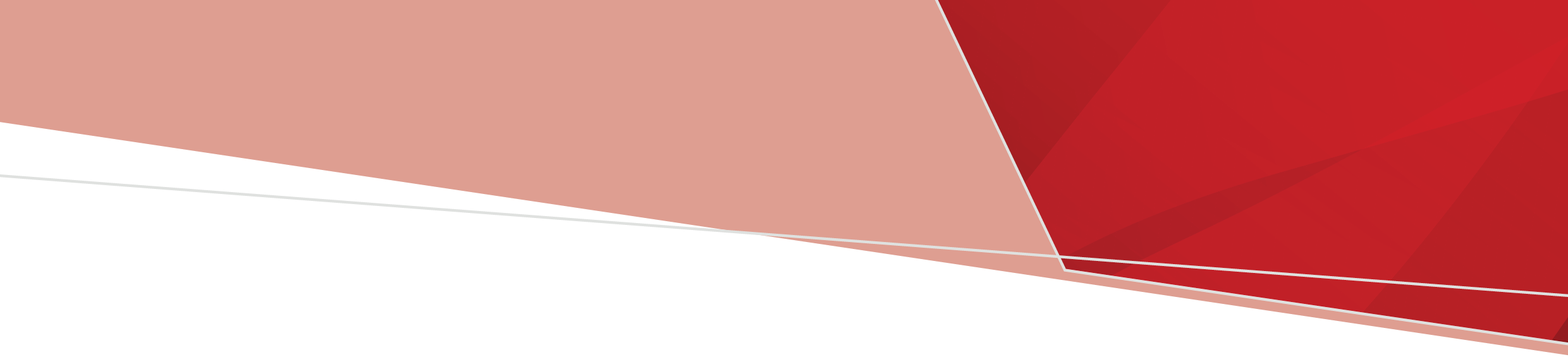 Public Hospital Health Care Worker Influenza Vaccine Order Form VictoriaThe most efficient way to order influenza vaccine is via Onelink online ordering available at onelinkonline.net. If you do not have a login, contact Onelink for assistance via email customerservice@onelink.com.au. Include your account name and number on any correspondence.Forwarding order form to OnelinkEmail orders@onelink.com.au (or fax 1300 682 507). Order enquiries phone (03) 8588 1042.Please allow 5 days during the influenza season for processing and delivery.Order confirmations will be sent to the account’s registered email address.Under the terms and conditions to receive government supplied vaccines I acknowledge that  I have read and completed this form accurately and fully.The recipient will immediately check the TagAlert® temperature indicator with the delivery.The recipient will immediately notify Onelink using the TagAlert® form if the TagAlert® has registered a temperature alarm.Vaccine will be immediately unpacked into a purpose-built vaccine refrigerator and stored in its original packaging.To store only 1 month of vaccine stock plus a small buffer - do not overfill the fridge shelves.This account complies with the National Vaccine Storage Guidelines, Strive for 5, current edition - use a purpose-built vaccine refrigerator, a data logger set at 5 minute intervals which is downloaded weekly or after a temperature excursion and maintain the fridge temperature between 2ºC and 8ºC.To undertake a vaccine cold chain audit on request of the department.This account complies with mandatory reporting of vaccine to the Australian Immunisation Register.That in the event of a cold chain breach, vaccine will not be discarded or administered, until the cold chain breach reporting section of the Department of Health's website has been reviewed and the appropriate action taken at Cold chain breach reporting www.health.vic.gov.au/immunisation/cold-chain-breach-reportingTo follow the Victorian Pharmacist-Administered Vaccination Program guidelines at Pharmacist immunisers (pharmacy accounts only) www.health.vic.gov.au/immunisation/pharmacist-immunisersSignature of authorised person: __________________________Print name: __________________________________________*MANDATORY field